 MATEMÁTICA   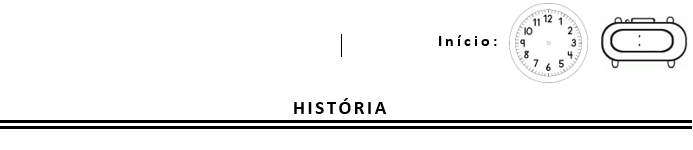 ATIVIDADE ONLINECÁLCULO MENTAL:CÁLCULO:20+37=59+10=66+30=40+41=50+25=70+22=18-5=13-4=19-16=9-2=17-7=15-1=